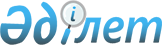 2008 жылға арналған Шымкент қаласының бюджеті туралы
					
			Күшін жойған
			
			
		
					Оңтүстік Қазақстан облысы Шымкент қалалық мәслихатының 2007 жылғы 25 желтоқсандағы N 5/39-4с Шешімі. Оңтүстік Қазақстан облысы Шымкент қаласының Әділет басқармасында 2007 жылғы 28 желтоқсанда N 14-1-67 тіркелді. Қолданылу мерзімінің тоқтатылуына байланысты шешімнің күші жойылды - Оңтүстік Қазақстан облысы Шымкент қалалық мәслихатының 2009 жылғы 30 қарашадағы N 1-314 хатымен      Ескерту. Қолданылу мерзімінің тоқтатылуына байланысты күші жойылды - Оңтүстік Қазақстан облысы Шымкент қалалық мәслихатының 2009.11.30 N 1-314 хатымен.

      Қазақстан Республикасының Бюджет кодексіне, Қазақстан Республикасының "Қазақстан Республикасындағы жергілікті мемлекеттік басқару туралы" Заңына, Оңтүстік Қазақстан облыстық мәслихатының 2007 жылғы 13 желтоқсандағы N 3/14-IV "2008 жылға арналған облыстық бюджет туралы" шешіміне сәйкес қалалық мәслихат ШЕШТІ:



      1. 2008 жылға арналған қала бюджеті 1-қосымшаға сәйкес келесідей көлемде бекітілсін:

      1) кірістер - 34 799 264 мың теңге, оның ішінде:

      салықтық түсімдер - 12 170 381 мың теңге;

      салықтық емес түсімдер - 42 000 мың теңге;

      негізгі капиталды сатудан түсетін түсімдер - 10 557 439 мың теңге;

      ресми трансферттерден түсетін түсімдер - 12 029 444 мың теңге;

      2) шығындар - 29 186 345 мың теңге;

      3) операциялық сальдо - 5 612 919 мың теңге;

      4) таза бюджеттік кредиттер беру - -14 700 мың теңге, оның ішінде бюджеттік кредиттерді өтеу - 14 700 мың теңге.

      5) қаржы активтерімен операция жасаудағы сальдо - 1 034 059 мың теңге;

      6) бюджеттің профициті - 4 593 560 мың теңге;

      7) бюджет профицитін пайдалану - -4 593 560 мың теңге.

      оның ішінде: қарыздар түсімі - 699 000 мың тенге, қарыздарды өтеу 5 342 326 мың теңге, бюджет қаражаты қалдықтарының қозғалысы - 49 766 мың теңге.

      Ескерту. 1-тармаққа өзгерту енгізілді - Шымкент қалалық мәслихатының 2008.04.24 N 9/99-4с; 2008.06.30 N 10/106-4c; 2008.07.11 N 11/128-4с; 2008.09.15 N 13/137-4с шешімдерімен (2008 жылғы 1 қаңтардан бастап қолданысқа енгiзiледi).



      2. 2008 жылда жоғарыда көрсетілген облыстық мәслихаттың шешімімен бекітілген қала бюджетінің салық түсімдер көлемі жеке табыс салығы және әлеуметтік салық 24,3 пайыз болып қабылдансын.

      Ескерту. 2-тармаққа өзгерту енгізілді - Шымкент қалалық мәслихатының 2008.09.15 N 13/137-4с шешімімен (2008 жылғы 1 қаңтардан бастап қолданысқа енгiзiледi).



      3. Қала әкімдігінің 2008 жылға арналған резерві 84 301 мың теңге сомасында бекітілсін, оның ішінде:

      шұғыл шығындарға арналған резерві - 47 900 мың теңге;

      төтенше резерві - 33 600 мың теңге;

      соттардың шешімдері бойынша міндеттемелерін орындау үшін резерві - 2 160 мың теңге.

      Ескерту. 3-тармаққа өзгерту енгізілді - Шымкент қалалық мәслихатының 2008.04.24 N 9/99-4с шешімімен (2008 жылғы 1 қаңтардан бастап қолданысқа енгiзiледi).



      4. 2008 жылға арналған қала бюджетінде, облыстық бюджетке бюджеттік алып қоюлар 419 861 мың теңге көлемінде ескерілсін.



      5. 2008 жылға арналған қала бюджетінде облыстық бюджеттен ағымдағы мақсатты трансферттер есебінен 5 656 757,0 мың теңге жолдарды орташа жөндеуге, жылу-энергетикалық жүйені дамытуға, абаттандыруға, көгалдандыруға, санитарияға, жарықтандыруға, қаланың бас жоспарын дайындауға және көріктендіру бойынша эскиздік жоба дайындауға қарастырылсын.

      Ескерту. 5-тармақ жаңа редакцияда - Шымкент қалалық мәслихатының 2008.09.15 N 13/137-4с шешімімен (2008 жылғы 1 қаңтардан бастап қолданысқа енгiзiледi).



      6. 2008 жылға арналған қала бюджетінде облыстық бюджеттен ағымдағы мақсатты трансферттер есебінен жалпы орта білім беру мемлекеттік мекемелерінде лингофондық және мультимедиалық кабинеттер құру үшін 40 266 мың теңге қарастырылсын.

      Ескерту. 6-тармаққа өзгерту енгізілді - Шымкент қалалық мәслихатының 2008.04.24 N 9/99-4с шешімімен (2008 жылғы 1 қаңтардан бастап қолданысқа енгiзiледi).



      Ескерту. 7 тармақ - алынып тасталды - Шымкент қалалық мәслихатының 2008.04.24 N 9/99-4с шешімімен (2008 жылғы 1 қаңтардан бастап қолданысқа енгiзiледi).



      8. 2008 жылға арналған қала бюджетінде облыстық бюджеттен ағымдағы мақсатты трансферттер есебінен ВИЧ жұқтырған балалары бар отбасыларға сәбиге қарау бойынша ай сайын өтемақы төлеуге 8 194 мың теңге қарастырылсын.



      9. 2008 жылға арналған қала бюджетінде облыстық бюджеттен дамытуға мақсатты трансферттер есебінен 129 292 мың теңге ескерілсін.

      Ескерту. 9-тармаққа өзгерту енгізілді - Шымкент қалалық мәслихатының 2008.04.24 N 9/99-4с; 2008.06.30 N 10/106-4c шешімдерімен (2008 жылғы 1 қаңтардан бастап қолданысқа енгiзiледi).

      9-1. Қала бюджетінде келесідей шығындарға республикалық бюджеттен ағымдағы нысаналы трансферттері қарастырылғаны ескерілсін:

      бастауыш, негізгі орта және жалпы орта білім беретін мемлекеттік мекемелерде лингафондық және мультимедиалық кабинеттер құруға - 144 073 мың теңге;

      бастауыш, негізгі орта және жалпы орта білім беретін мемлекеттік мекемелердегі физика, химия, биология кабинеттерін оқу жабдығымен жарақтандыруға - 108 839 мың теңге;

      жаңадан іске қосылатын білім беру объектілерін ұстауға - 96 875 мың теңге;

      білім беру саласында мемлекеттік жүйенің жаңа технологияларын енгізуге - 272 111 мың теңге;

      атаулы әлеуметтік мемлекеттік көмек көрсетуді төлеуге - 29 566 мың теңге;

      табысы аз отбасылардағы 18 жасқа дейінгі балаларға мемлекеттік жәрдемақылар төлеуге - 19 523 мың теңге.

      Ескерту. Шешім 9-1 тармақпен толықтырылды - Шымкент қалалық мәслихатының 2008.01.17 N 6/57-4c шешімімен; өзгерту енгізілді - Шымкент қалалық мәслихатының 2008.07.11 N 11/128-4с шешімімен (2008 жылғы 1 қаңтардан бастап қолданысқа енгiзiледi).

      9-2. Қала бюджетінде келесідей шығындарға республикалық бюджеттен нысаналы даму трансферттері қарастырылғаны ескерілсін:

      электрондық үкімет шеңберінде адами капиталды дамытуға - 27 738 мың теңге;

      мемлекеттік қызметшілерді компьютерлік сауаттылыққа оқытуға - 7 774 мың теңге;

      білім беру объектілерін салуға және қайта жаңартуға - 2 902 129 мың теңге;

      тұрғын үй салуға және сатып алуға кредит беруге - 699 000 мың теңге;

      мемлекеттік коммуналдық тұрғын үй қорының тұрғын үйін салуға - 158 000 мың теңге;

      инженерлік-коммуникациялық инфрақұрылымды дамытуға және жайластыруға - 1 918 000 мың теңге.

      Ескерту. Шешім 9-2 тармақпен толықтырылды - Шымкент қалалық мәслихатының 2008.01.17 N 6/57-4c шешімімен; өзгерту енгізілді - Шымкент қалалық мәслихатының 2008.06.30 N 10/106-4c шешімімен (2008 жылғы 1 қаңтардан бастап қолданысқа енгiзiледi).



      10. 2008 жылға арналған қала бюджетте инвестициялық жобаларды іске асыруға бағытталған даму бюджеттік бағдарламалар және заңды тұлғалардың жарғылық капиталын қалыптастыруға немесе ұлғайтуға қарастырылған тізбесі 2-қосымшаға сәйкес бекітілсін.



      11. 2008 жылға арналған қалалық бюджеттің атқарылуы процессінде секвестрлеуге жатпайтын бюджеттік бағдарламалардың тізбесі 3-қосымшаға сәйкес бекітілсін.



      12. 2008 жылға арналған қаладағы аудандардың бюджеттік бағдарламалары 4-қосымшаға сәйкес бекітілсін.



      13. Осы шешім 2008 жылдың 1 қаңтарынан бастап қолданысқа енгізіледі      Қалалық мәслихат сессиясының төрағасы      Қалалық мәслихат хатшысы

Шымкент қалалық мәслихатының 

2007 жылғы 25 желтоқсандағы N 5/39-4с

шешіміне 1 қосымша      Ескерту. 1-Қосымша жаңа редакцияда - Шымкент қалалық мәслихатының 2008.09.15 N 13/137-4с Шешімімен (2008 жылғы 1 қаңтардан бастап қолданысқа енгiзiледi). 2008 жылға арналған қала бюджеті

Шымкент қалалық мәслихатының 

2007 жылғы 25 желтоқсандағы

N 5/39-4с шешіміне 2 қосымша      Ескерту. 2-Қосымша жаңа редакцияда - Шымкент қалалық мәслихатының 2008.01.17 N 6/57-4c Шешімімен (2008 жылғы 1 қаңтардан бастап қолданысқа енгiзiледi).Бюджеттік инвестициялық жобаларды жүзеге асыруға бағытталған, 2007 жылғы қалалық даму бюджетінің бюджеттік бағдарламалар және заңды тұлғалардың жарғылық капиталын қалыптастыруға немесе ұлғайтуға қарастырылған тізбесі

Шымкент қалалық мәслихатының 

2007 жылғы 25 желтоқсандағы 

N 5/39-4с шешіміне 3 қосымша2008 жылға арналған қала бюджетінің атқарылуы процессінде секвестірлеуге жатпайтын бюджеттік бағдарламалар тізімі

Шымкент қалалық мәслихатының 

2007 жылғы 25 желтоқсандағы

N 5/39-4с шешіміне 4 қосымша      Ескерту. 4-Қосымша жаңа редакцияда - Шымкент қалалық мәслихатының 2008.04.24 N 9/99-4с Шешімімен (2008 жылғы 1 қаңтардан бастап қолданысқа енгiзiледi).      2008 жылға арналған қаладағы аудандардың бюджеттік бағдарламалары
					© 2012. Қазақстан Республикасы Әділет министрлігінің «Қазақстан Республикасының Заңнама және құқықтық ақпарат институты» ШЖҚ РМК
				СанатыСанатыСанатыСанатыСомасы,

мың теңгеСыныбыСыныбыСыныбыСомасы,

мың теңгеIшкi сыныбыIшкi сыныбыСомасы,

мың теңгеАтауыСомасы,

мың теңге11123І. КІРІСТЕР34 799 2641Салықтық түсімдер12 170 38101Табыс салығы1 367 3082Жеке табыс салығы1 367 30803Әлеуметтiк салық1 461 2291Әлеуметтік салық1 461 22904Меншiкке салынатын салықтар 1 946 0681Мүлiкке салынатын салықтар 1 105 0003Жер салығы413 6264Көлiк құралдарына салынатын салық427 3525Бірыңғай жер салығы 9005Тауарларға, жұмыстарға және қызметтерге салынатын iшкi салықтар7 172 3212Акциздер6 724 4313Табиғи және басқа ресурстарды пайдаланғаны үшiн түсетiн түсiмдер158 4064Кәсiпкерлiк және кәсiби қызметтi жүргiзгенi үшiн алынатын алымдар289 48408Заңдық мәнді іс-әрекеттерді жасағаны және (немесе) оған уәкілеттігі бар мемлекеттік органдар немесе лауазымды адамдар құжаттар бергені үшін алынатын міндетті төлемдер223 4551Мемлекеттік баж223 4552Салықтық емес түсiмдер42 00001Мемлекет меншігінен түсетін кірістер7 3301Мемлекеттік кәсіпорындардың таза кірісі бөлігіндегі түсімдер6305Мемлекеттік меншігіндегі мүлікті жалға беруден түсетін кірістер6 70002Мемлекеттік бюджеттен қаржыландырылатын мемлекеттік мекемелердің тауарларды (жұмыстарды, қызметтерді) өткізуінен түсетін түсімдер1171Мемлекеттік бюджеттен қаржыландырылатын мемлекеттік мекемелердің тауарларды (жұмыстарды, қызметтерді) өткізуінен түсетін түсімдер11703Мемлекеттік бюджеттен қаржыландырылатын мемлекеттік мекемелер ұйымдастыратын мемлекеттік сатып алуды өткізуден түсетін ақша түсімдері401Мемлекеттік бюджеттен қаржыландырылатын мемлекеттік мекемелер ұйымдастыратын мемлекеттік сатып алуды өткізуден түсетін ақша түсімдері4004Мемлекеттік бюджеттен қаржыландырылатын, сондай-ақ Қазақстан Республикасы ұлттық Банкінің бюджетінен (шығыстар сметасынан) ұсталатын және қаржыландырылатын мемлекеттік мекемелер салатын айыппұлдар, өсімпұлдар, санкциялар, өндіріп алулар2 0501Мұнай секторы кәсіпорындарынан түсетін түсімдерді қоспағанда, мемлекеттік бюджеттен қаржыландырылатын, сондай-ақ Қазақстан Республикасы ұлттық Банкінің бюджетінен (шығыстар сметасынан) ұсталатын және қаржыландырылатын мемлекеттік мекемелер салатын айыппұлдар, өсімпұлдар, санкциялар, өндіріп алулар2 05006Басқа да салықтық емес түсiмдер 32 4631Басқа да салықтық емес түсiмдер 32 4633Негізгі капиталды сатудан түсетін түсімдер10 557 43901Мемлекеттік мекемелерге бекітілген мемлекеттік мүлікті сату6 754 0121Мемлекеттік мекемелерге бекітілген мемлекеттік мүлікті сату6 754 01203Жердi және материалдық емес активтердi сату3 803 4271Жерді сату3 761 4272Материалдық емес активтерді сату 42 0004Трансферттердің түсімдері 12 029 44402Мемлекеттiк басқарудың жоғары тұрған органдарынан түсетiн трансферттер12 029 4442Облыстық бюджеттен түсетiн трансферттер12 029 444Функционалдық топФункционалдық топФункционалдық топФункционалдық топФункционалдық топСомасы,

мың теңгеКіші функцияКіші функцияКіші функцияКіші функцияСомасы,

мың теңгеБюджеттік бағдарламалардың әкiмшiсiБюджеттік бағдарламалардың әкiмшiсiБюджеттік бағдарламалардың әкiмшiсiСомасы,

мың теңгеБағдарламаБағдарламаСомасы,

мың теңгеАтауыСомасы,

мың теңге111123ІІ. ШЫҒЫНДАР29 186 3451Жалпы сипаттағы мемлекеттiк қызметтер 259 62501Мемлекеттiк басқарудың жалпы функцияларын орындайтын өкiлдi, атқарушы және басқа органдар192 561112Аудан (облыстық маңызы бар қала) мәслихатының аппараты11 333001Аудан (облыстық маңызы бар қала) мәслихатының қызметін қамтамасыз ету11 333122Аудан (облыстық маңызы бар қала) әкімінің аппараты88 309001Аудан (облыстық маңызы бар қала) әкімінің қызметін қамтамасыз ету88 309123Қаладағы аудан, аудандық маңызы бар қала, кент, ауыл (село), ауылдық (селолық) округ әкімінің аппараты92 919001Қаладағы ауданның, аудандық маңызы бар қаланың, кенттің, ауылдың (селоның), ауылдық (селолық) округтің әкімі аппаратының қызметін қамтамасыз ету92 91902Қаржылық қызмет41 634452Ауданның (облыстық маңызы бар қаланың) қаржы бөлімі41 634001Қаржы бөлімінің қызметін қамтамасыз ету28 034003Салық салу мақсатында мүлікті бағалауды жүргізу10 000011Коммуналдық меншікке түскен мүлікті есепке алу, сақтау, бағалау және сату3 60005Жоспарлау және статистикалық қызмет17 656453Ауданның (облыстық маңызы бар қаланың) экономика және бюджеттік жоспарлау бөлімі17 656001Экономика және бюджеттік жоспарлау бөлімнің қызметін қамтамасыз ету17 65609Жалпы сипаттағы өзге де мемлекеттік қызметтер7 774122Аудан (облыстық маңызы бар қала) әкімінің аппараты7 774008Мемлекеттік қызметшілерді компьютерлік сауаттылықты оқыту7 7742Қорғаныс19 66901Әскери мұқтаждар19 669122Аудан (облыстық маңызы бар қала) әкімінің аппараты19 669005Жалпыға бірдей әскери міндетті атқару шеңберіндегі іс-шаралар19 66902Төтенше жағдайлар жөніндегі жұмыстарды ұйымдастыру0122Аудан (облыстық маңызы бар қала) әкімінің аппараты0006Аудан (облыстық маңызы бар қала) ауқымындағы төтенше жағдайлардың алдын алу және оларды жою 03Қоғамдық тәртіп, қауіпсіздік, құқықтық, сот, қылмыстық-атқару қызметі156 20001Құқық қорғау қызметi156 200458Ауданның (облыстық маңызы бар қаланың) тұрғын үй-коммуналдық шаруашылығы, жолаушылар көлігі және автомобиль жолдары бөлімі156 200021Елді мекендерде жол жүру қозғалысын реттеу бойынша жабдықтар мен құралдарды пайдалану156 2004Бiлiм беру10 819 52401Мектепке дейiнгi тәрбие және оқыту1 142 310464Ауданның (облыстық маңызы бар қаланың) білім беру бөлімі1 142 310009Мектепке дейінгі тәрбие ұйымдарының қызметін қамтамасыз ету1 142 31002Жалпы бастауыш, жалпы негізгі, жалпы орта бiлiм беру6 606 091464Ауданның (облыстық маңызы бар қаланың) білім беру бөлімі6 606 091003Жалпы білім беру6 047 365006Балалар мен жас өспірімдер үшін қосымша білім беру286 615010Бастауыш,негізгі орта және жалпы орта білім берудің мемлекеттік жүйесіне интерактивті оқыту жүйесін енгізу272 11104Техникалық және кәсіптік, орта білімнен кейінгі білім беру44 668464Ауданның (облыстық маңызы бар қаланың) білім беру бөлімі44 668018Кәсіптік оқытуды ұйымдастыру44 66809Бiлiм беру саласындағы өзге де қызметтер3 026 455464Ауданның (облыстық маңызы бар қаланың) білім беру бөлімі98 171001Білім беру бөлімінің қызметін қамтамасыз ету19 533005Ауданның (аудандық маңызы бар қаланың) мемлекеттік білім беру мекемелер үшін оқулықтар мен оқу-әдістемелік кешендерді сатып алу және жеткізу50 900116Электрондық үкімет шеңберінде адами капиталды дамыту27 738467Ауданның (облыстық маңызы бар қаланың) құрылыс бөлімі2 928 284002Білім беру объектілерін дамыту2 928 2846Әлеуметтiк көмек және Әлеуметтiк қамсыздандыру654 91002Әлеуметтiк көмек572 403123Қаладағы аудан, аудандық маңызы бар қала, кент, ауыл (село), ауылдық (селолық) округ әкімінің аппараты16 624003Мұқтаж азаматтарға үйде әлеуметтік көмек көрсету16 624451Ауданның (облыстық маңызы бар қаланың) жұмыспен қамту және әлеуметтік бағдарламалар бөлімі426 779002Еңбекпен қамту бағдарламасы54 408005Мемлекеттік атаулы әлеуметтік көмек 69 504006Тұрғын үй көмегі45 469007Жергілікті өкілетті органдардың шешімі бойынша азаматтардың жекелеген топтарына әлеуметтік көмек32 457010Үйден тәрбиеленіп оқытылатын мүгедек балаларды материалдық қамтамасыз ету1 28201618 жасқа дейін балаларға мемлекеттік жәрдемақылар161 023017Мүгедектерді оңалту жеке бағдарламасына сәйкес, мұқтаж мүгедектерді міндетті гигиеналық құралдармен қамтамасыз етуге және ымдау тілі мамандарының, жеке көмекшілердің қызмет көрсету62 636464Ауданның (облыстық маңызы бар қаланың) білім беру бөлімі129 000008Білім беру ұйымдарының күндізгі оқу нысанының оқушылары мен тәрбиеленушілерін әлеуметтік қолдау129 00009Әлеуметтiк көмек және Әлеуметтiк қамтамасыз ету салаларындағы өзге де қызметтер82 507451Ауданның (облыстық маңызы бар қаланың) жұмыспен қамту және әлеуметтік бағдарламалар бөлімі82 507001Жұмыспен қамту және әлеуметтік бағдарламалар бөлімінің қызметін қамтамасыз ету44 944011Жәрдемақыларды және басқа да әлеуметтік төлемдерді есептеу, төлеу мен жеткізу бойынша қызметтерге ақы төлеу1 610013Белгіленген тұрғылықты жері жоқ тұлғаларды әлеуметтік бейімдеу35 9537Тұрғын үй-коммуналдық шаруашылық8 303 15201Тұрғын үй шаруашылығы5 617 205458Ауданның (облыстық маңызы бар қаланың) тұрғын үй-коммуналдық шаруашылығы, жолаушылар көлігі және автомобиль жолдары бөлімі54 946002Мемлекеттік қажеттіліктер үшін жер учаскелерін алып қою, соның ішінде сатып алу жолымен алып қою және осыған байланысты жылжымайтын мүлікті иеліктен айыру54 946003Мемлекеттік тұрғын үй қорының сақталуын ұйымдастыру0467Ауданның (облыстық маңызы бар қаланың) құрылыс бөлімі5 562 259003Тұрғын үй салу2 922 389004Инженерлік коммуникациялық инфрақұрылымды дамыту және жайластыру2 639 87002Коммуналдық шаруашылық299 367458Ауданның (облыстық маңызы бар қаланың) тұрғын үй-коммуналдық шаруашылығы, жолаушылар көлігі және автомобиль жолдары бөлімі97 342026Ауданның (облыстық маңызы бар қаланың) коммуналдық меншігіндегі жылу жүйелерінің қолдануды ұйымдастыру97 342467Ауданның (облыстық маңызы бар қаланың) құрылыс бөлімі202 025005Коммуналдық шаруашылық объектілерін дамыту192 833006Сумен жабдықтау жүйесін дамыту9 19203Елді-мекендерді көркейту2 386 580123Қаладағы аудан, аудандық маңызы бар қала, кент, ауыл (село), ауылдық (селолық) округ әкімінің аппараты87 927009Елді мекендердің санитариясын қамтамасыз ету87 927458Ауданның (облыстық маңызы бар қаланың) тұрғын үй-коммуналдық шаруашылығы, жолаушылар көлігі және автомобиль жолдары бөлімі2 113 272015Елдi мекендердегі көшелердi жарықтандыру211 030016Елдi мекендердiң санитариясын қамтамасыз ету827 754017Жерлеу орындарын күтiп-ұстау және туысы жоқтарды жерлеу19 676018Елдi мекендердi абаттандыру және көгалдандыру1 054 812467Ауданның (облыстық маңызы бар қаланың) құрылыс бөлімі185 381007Көркейту объектілерін дамыту185 3818Мәдениет, спорт, туризм және ақпараттық кеңістiк565 40201Мәдениет саласындағы қызмет111 178455Ауданның (облыстық маңызы бар қаланың) мәдениет және тілдерді дамыту бөлімі111 178003Мәдени-демалыс жұмысын қолдау14 000005Зоопарктер мен дендропарктердiң жұмыс iстеуiн қамтамасыз ету97 17802Спорт343 758465Ауданның (облыстық маңызы бар қаланың) Дене шынықтыру және спорт бөлімі342 258005Ұлттық және бұқаралық спорт түрлерін дамыту321 442006Аудандық (облыстық маңызы бар қалалық) деңгейде спорттық жарыстар өткiзу20 816467Ауданның (облыстық маңызы бар қаланың) құрылыс бөлімі1 500008Дене шынықтыру және спорт объектілерін дамыту1 50003Ақпараттық кеңiстiк75 526455Ауданның (облыстық маңызы бар қаланың) мәдениет және тілдерді дамыту бөлімі62 226006Аудандық (қалалық) кiтапханалардың жұмыс iстеуi52 360007Мемлекеттік тілді және Қазақстан халықтарының басқа да тілдерін дамыту9 866456Ауданның (облыстық маңызы бар қаланың) ішкі саясат бөлімі13 300002Бұқаралық ақпарат құралдары арқылы мемлекеттiк ақпарат саясатын жүргізу13 30009Мәдениет, спорт, туризм және ақпараттық кеңiстiктi ұйымдастыру жөнiндегi өзге де қызметтер34 940455Ауданның (облыстық маңызы бар қаланың) мәдениет және тілдерді дамыту бөлімі9 394001Мәдениет және тілдерді дамыту бөлімінің қызметін қамтамасыз ету9 394456Ауданның (облыстық маңызы бар қаланың) ішкі саясат бөлімі20 846001Ішкі саясат бөлімінің қызметін қамтамасыз ету 18 346003Жастар саясаты саласындағы өңірлік бағдарламаларды iске асыру2 500465Ауданның (облыстық маңызы бар қаланың) Дене шынықтыру және спорт бөлімі4 700001Дене шынықтыру және спорт бөлімінің қызметін қамтамасыз ету4 70009Отын-энергетика кешені және жер қойнауын пайдалану1 034 3439Отын-энергетика кешені және жер қойнауын пайдалану саласындағы өзге де қызметтер1 034 343467Ауданның (облыстық маңызы бар қаланың) құрылыс бөлімі1 034 343009Жылу-энергетикалық жүйені дамыту1 034 34310Ауыл, су, орман, балық шаруашылығы, ерекше қорғалатын табиғи аумақтар, қоршаған ортаны және жануарлар дүниесін қорғау, жер қатынастары60 76001Ауыл шаруашылығы7 627462Ауданның (облыстық маңызы бар қаланың) ауыл шаруашылық бөлімі7 627001Ауыл шаруашылығы бөлімінің қызметін қамтамасыз ету3 705003Мал көмінділерінің (биотермиялық шұңқырлардың) жұмыс істеуін қамтамасыз ету2 120004Ауру жануарларды санитарлық союды ұйымдастыру1 80206Жер қатынастары53 133463Ауданның (облыстық маңызы бар қаланың) жер қатынастары бөлімі53 133001Жер қатынастары бөлімінің қызметін қамтамасыз ету28 133006Аудандық маңызы бар қалалардың, кенттердің, ауылдардың (селолардың), ауылдық (селолық) округтердің шекарасын белгілеу кезінде жүргізілетін жерге орналастыру25 00011Өнеркәсіп, сәулет, қала құрылысы және құрылыс қызметі392 67602Сәулет, қала құрылысы және құрылыс қызметі392 676467Ауданның (облыстық маңызы бар қаланың) құрылыс бөлімі16 590001Құрылыс бөлімінің қызметін қамтамасыз ету16 590468Ауданның (облыстық маңызы бар қаланың) сәулет және қала құрылысы бөлімі376 086001Қала құрылысы және сәулет бөлімінің қызметін қамтамасыз ету107 386003Аудан аумағы қала құрылысын дамытудың кешенді схемаларын аудандық (облыстық) маңызы бар қалалардың, кенттердің және өзге де ауылдық елді мекендердің бас жоспарларын әзірлеу268 70012Көлiк және коммуникация5 516 29701Автомобиль көлiгi5 516 297458Ауданның (облыстық маңызы бар қаланың) тұрғын үй-коммуналдық шаруашылығы, жолаушылар көлігі және автомобиль жолдары бөлімі5 516 297022Көлік инфрақұрылымын дамыту4 760023Автомобиль жолдарының жұмыс істеуін қамтамасыз ету5 511 53713Басқалар183 58803Кәсiпкерлiк қызметтi қолдау және бәсекелестікті қорғау11 254469Ауданның (облыстық маңызы бар қаланың) кәсіпкерлік бөлімі11 254001Кәсіпкерлік бөлімі қызметін қамтамасыз ету11 25409Басқалар172 334452Ауданның (облыстық маңызы бар қаланың) қаржы бөлімі85 408012Ауданның (облыстық маңызы бар қаланың) жергілікті атқарушы органының резерві85 408453Ауданның (облыстық маңызы бар қаланың) экономика және бюджеттік жоспарлау бөлімі53 032003Жергілікті бюджеттік инвестициялық жобалардың (бағдарламалардың) техникалық-экономикалық негіздемелерін әзірлеу және оған сараптама жүргізу53 032458Ауданның (облыстық маңызы бар қаланың) тұрғын үй-коммуналдық шаруашылығы, жолаушылар көлігі және автомобиль жолдары бөлімі33 894001Тұрғын үй-коммуналдық шаруашылығы, жолаушылар көлігі және автомобиль жолдары бөлімінің қызметін қамтамасыз ету33 89414Борышқа қызмет көрсету155 02701Борышқа қызмет көрсету155 027452Ауданның (облыстық маңызы бар қаланың) қаржы бөлімі155 027005Жергілікті атқарушы органдардың борышына қызмет көрсету155 02715Трансферттер1 065 17201Трансферттер1 065 172452Ауданның (облыстық маңызы бар қаланың) қаржы бөлімі1 065 172006Нысаналы трансферттерді қайтару645 311007Бюджеттік алулар419 861III. Операциялық сальдо 5 612 919IV. Таза бюджеттiк кредит беру -14 700Бюджеттік кредиттер0СанатыСанатыСанатыСанатыСанатыСомасы,

мың теңгеСыныбыСыныбыСыныбыСыныбыСомасы,

мың теңгеІшкі сыныбыІшкі сыныбыІшкі сыныбыСомасы,

мың теңгеАтауыАтауыСомасы,

мың теңге1235Бюджеттік кредиттерді өтеу14 70001Бюджеттік кредиттерді өтеу14 7001Мемлекеттік бюджеттен берілген бюджеттік кредиттерді өтеу14 700V. Қаржы активтерімен жасалатын операциялар бойынша сальдо1 034 059Қаржы активтерін сатып алу1 034 05913Басқалар1 034 05909Басқалар1 034 059452Ауданның (облыстық маңызы бар қаланың) қаржы бөлімі1 034 059014Заңды тұлғалардың жарғылық капиталын қалыптастыру немесе ұлғайту1 034 059VI. Бюджеттің тапшылығы (профициті)4 593 560VII. Бюджеттің тапшылығын қаржыландыру (профицитін пайдалану)-4 593 560СанатыСанатыСанатыСанатыСанатыСомасы,

мың теңгеСыныбыСыныбыСыныбыСыныбыСомасы,

мың теңгеІшкі сыныбыІшкі сыныбыІшкі сыныбыСомасы,

мың теңгеАтауыАтауыСомасы,

мың теңге111123Қарыздар түсімі 699 0007Қарыздар түсімі699 00001Мемлекеттік ішкі қарыздар699 0002Қарыз алу келісім-шарттары699 000Функционалдық топФункционалдық топФункционалдық топФункционалдық топФункционалдық топСомасы,

мың теңгеКіші функцияКіші функцияКіші функцияКіші функцияСомасы,

мың теңгеБюджеттік бағдарламалардың әкiмшiсiБюджеттік бағдарламалардың әкiмшiсiБюджеттік бағдарламалардың әкiмшiсiСомасы,

мың теңгеБағдарламаБағдарламаСомасы,

мың теңгеАтауыСомасы,

мың теңге123Қарыздарды өтеу5 342 32616Қарыздарды өтеу5 342 32601Қарыздарды өтеу5 342 326452Ауданның (облыстық маңызы бар қаланың) қаржы бөлімі5 342 326009Жергілікті атқарушы органдардың борышын өтеу5 342 326СанатыСанатыСанатыСанатыСанатыСомасы,

мың теңгеСыныбыСыныбыСыныбыСыныбыСомасы,

мың теңгеІшкі сыныбыІшкі сыныбыІшкі сыныбыСомасы,

мың теңгеАтауыАтауыСомасы,

мың теңге123Бюджет қаражаты қалдықтарының қозғалысы49 7668Бюджет қаражаты қалдықтарының қозғалысы49 76601Бюджет қаражаты қалдықтары49 7661Бюджет қаражатының бос қалдықтары49 76611112Инвестициялық жобалар04Бiлiм беру9Бiлiм беру саласындағы өзге де қызметтер467Ауданның (облыстық маңызы бар қаланың) қала құрылысы және құрылыс бөлімі002Білім беру объектілерін дамыту07Тұрғын үй-коммуналдық шаруашылық1Тұрғын үй шаруашылығы467Ауданның (облыстық маңызы бар қаланың) құрылыс бөлімі003Тұрғын үй салу004Инженерлік коммуникациялық инфрақұрылымды дамыту және жайластыру2Коммуналдық шаруашылық467Ауданның (облыстық маңызы бар қаланың) құрылыс бөлімі005Коммуналдық шаруашылық объектілерін дамыту006Сумен жабдықтау жүйесін дамыту3Елді-мекендерді көркейту467Ауданның (облыстық маңызы бар қаланың) құрылыс бөлімі007Көркейту объектілерін дамыту13Басқалар9Басқалар452Ауданның (облыстық маңызы бар қаланың) қаржы бөлімі014Заңды тұлғалардың жарғылық капиталын қалыптастыру немесе ұлғайтуФункционалдық топФункционалдық топФункционалдық топФункционалдық топФункционалдық топКіші функцияКіші функцияКіші функцияКіші функцияБюджеттік бағдарламалардың әкiмшiсiБюджеттік бағдарламалардың әкiмшiсiБюджеттік бағдарламалардың әкiмшiсiБағдарламаБағдарламаАтауы1111204Бiлiм беру2Жалпы бастауыш, жалпы негізгі, жалпы орта білім беру464Аудан (облыстық маңызы бар қала) білім беру бөлімі003Жалпы білім беруФункционалдық топФункционалдық топФункционалдық топФункционалдық топФункционалдық топСомасы, мың теңгеКіші функцияКіші функцияКіші функцияКіші функцияСомасы, мың теңгеБюджеттік бағдарламалардың әкiмшiсiБюджеттік бағдарламалардың әкiмшiсiБюджеттік бағдарламалардың әкiмшiсiСомасы, мың теңгеБағдарламаБағдарламаСомасы, мың теңге111123Шығындар197 47001Жалпы сипаттағы мемлекеттiк қызметтер көрсету92 919Абай ауданы27 0991Мемлекеттiк басқарудың жалпы функцияларын орындайтын өкiлдi, атқарушы және басқа органдар27 099123Қаладағы аудан аудандық маңызы бар қала, кент, аул (село), ауылдық (селолық) округ әкімі аппаратының жұмыс істеуі27 099001Қаладағы ауданның, аудандық маңызы бар қаланың, кенттің, ауылдың (селоның), ауылдық (селолық) округтің әкімі аппаратының қызметін қамтамасыз ету27 099Әл-Фараби ауданы25 2091Мемлекеттiк басқарудың жалпы функцияларын орындайтын өкiлдi, атқарушы және басқа органдар25 209123Қаладағы аудан аудандық маңызы бар қала, кент, аул (село), ауылдық (селолық) округ әкімі аппаратының жұмыс істеуі25 209001Қаладағы ауданның, аудандық маңызы бар қаланың, кенттің, ауылдың (селоның), ауылдық (селолық) округтің әкімі аппаратының қызметін қамтамасыз ету25 209Еңбекші ауданы40 6111Мемлекеттiк басқарудың жалпы функцияларын орындайтын өкiлдi, атқарушы және басқа органдар40 611123Қаладағы аудан аудандық маңызы бар қала, кент, аул (село), ауылдық (селолық) округ әкімі аппаратының жұмыс істеуі40 611001Қаладағы ауданның, аудандық маңызы бар қаланың, кенттің, ауылдың (селоның), ауылдық (селолық) округтің әкімі аппаратының қызметін қамтамасыз ету40 61106Әлеуметтік көмек және әлеуметтік қамсыздандыру16 624Абай ауданы5 6592Әлеуметтік көмек және әлеуметтік қамсыздандыру5 659123Қаладағы аудан, аудандық маңызы бар қала, кент, ауыл (село), ауылдық (селолық) округ әкімінің аппараты5 659003Мұқтаж азаматтарға үйде әлеуметтік көмек көрсету5 659Әл-Фараби ауданы5 5282Әлеуметтік көмек және әлеуметтік қамсыздандыру5 528123Қаладағы аудан, аудандық маңызы бар қала, кент, ауыл (село), ауылдық (селолық) округ әкімінің аппараты5 528003Мұқтаж азаматтарға үйде әлеуметтік көмек көрсету5 528Еңбекші ауданы5 4372Әлеуметтік көмек және әлеуметтік қамсыздандыру5 437123Қаладағы аудан, аудандық маңызы бар қала, кент, ауыл (село), ауылдық (селолық) округ әкімінің аппараты5 437003Мұқтаж азаматтарға үйде әлеуметтік көмек көрсету5 43707Тұрғын-үй-коммуналдық шаруашылық87 927Абай ауданы24 4283Елді - мекендерді көркейту24 428123Қаладағы аудан, аудандық маңызы бар қала, кент, ауыл (село), ауылдық (селолық) округ әкімінің аппараты24 428009Елді мекендердің санитариясын қамтамасыз ету24 428Әл-Фараби ауданы35 0003Елді - мекендерді көркейту35 000123Қаладағы аудан, аудандық маңызы бар қала, кент, ауыл (село), ауылдық (селолық) округ әкімінің аппараты35 000009Елді мекендердің санитариясын қамтамасыз ету35 000Еңбекші ауданы28 4993Елді - мекендерді көркейту28 499123Қаладағы аудан, аудандық маңызы бар қала, кент, ауыл (село), ауылдық (селолық) округ әкімінің аппараты28 499009Елді мекендердің санитариясын қамтамасыз ету28 499